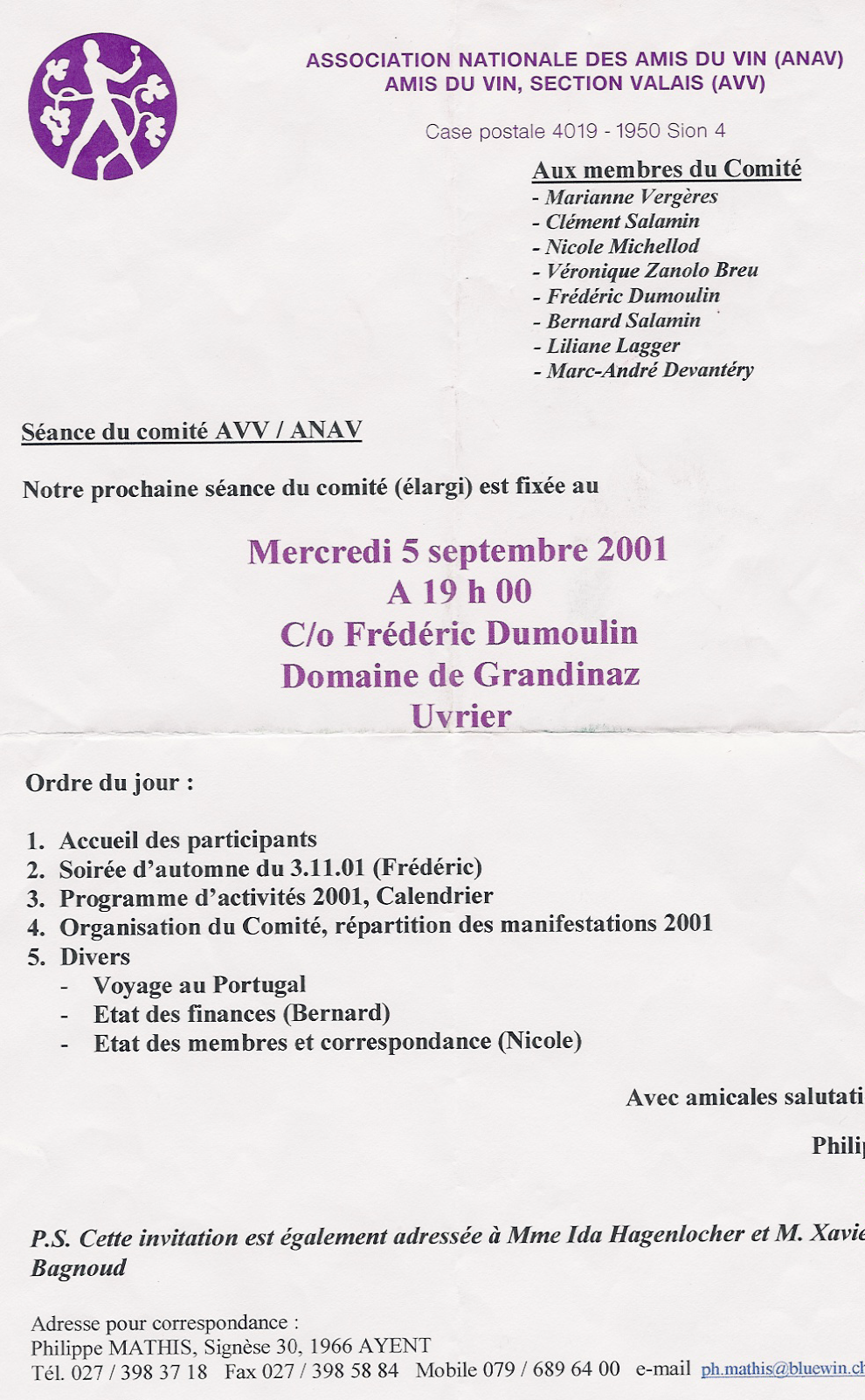 	ASSOCIATION NATIONALE DES AMIS DU VIN (ANAV)		AMIS DU VIN EN VALAIS (AVV)                                                                                                                                               Sion, le 12.10.2023Chères amies du vin,Chers amis du vin,Sortie d’automne de l’ANAV /  Samedi 4 novembre 2023Restaurant Binii à Savièse Programme :    11h00   	Dégustation commentée par M. Gaël Roten 	de 6 vins de la Cave Petite Savièsanne agrémentée de rebibes et pain de seigle.12h30    Repas Menu DélicatesseSoupe à l’Humagne en croûtePaïen 2021  la Petite Savièsanne - Gaël RotenSelle de chevreuil en deux servicesChoux rouges  braisés – Nouillettes ou spätzlis au beurre – Garniture de saisonDiolinoir 2022 la Petite Savièsanne - Gaël RotenPoire Belle HélèneMousseux la Petite Savièsanne – Mosca dé ChavyéjeCaféPrix CHF 140.— vins et café compris /à payer sur placeLes inscriptions sont attendues jusqu’au mardi 29 octobre 2023Maryse / 079 598 12 94 ou // msierro@netplus.ch Nous vous attendons nombreux ! Recevez, Chères Amies et Chers Amis du Vin, nos meilleures salutations 				       Le Comité  ANAV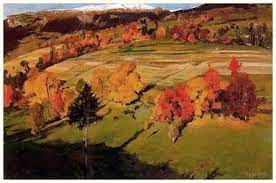 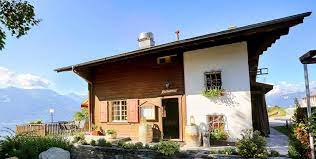 